Специальная линия «Нет коррупции»Ссылка на источник http://www.zakon.gov.spb.ru/hot_lineВ соответствии со ст. 1 Федерального закона «О противодействии коррупции» КОРРУПЦИЯ — это:
а) злоупотребление служебным положением, дача взятки, получение взятки, злоупотребление полномочиями, коммерческий подкуп либо иное незаконное использование физическим лицом своего должностного положения вопреки законным интересам общества и государства в целях получения выгоды в виде денег, ценностей, иного имущества или услуг имущественного характера, иных имущественных прав для себя или для третьих лиц либо незаконное предоставление такой выгоды указанному лицу другими физическими лицами;
б) совершение деяний, указанных в п. «а», от имени или в интересах юридического лицаПрежде чем направить обращение, пожалуйста, ознакомьтесь с ВАЖНОЙ ИНФОРМАЦИЕЙ!«Нет коррупции!» — специальная линия, состоящая из электронного почтового ящика и выделенной телефонной линии.
Специальная линия предназначена для направления гражданами информациио конкретных фактах коррупции.На специальную линию также можно сообщать информацию о неисполнении (недобросовестном исполнении) служебных обязанностей государственными служащими и муниципальными служащими, работниками государственных (муниципальных) учреждений и предприятий, нарушениях требований к служебному поведению и случаях конфликта интересов, превышении служебных (должностных) полномочий, нарушениях прав, свобод и законных интересов граждан и организаций, фактах вымогательства со стороны должностных лиц, необоснованных запретах и ограничениях.О прочих правонарушениях Вы можете сообщить непосредственно в исполнительные органы государственной власти Санкт-Петербурга, в том числе в администрации районов Санкт-Петербурга, в рамках их компетенции или в правоохранительные органы.Обращения, содержащие вопросы, решение которых не входит в компетенцию Комитета по вопросам законности, правопорядка и безопасности, направляются для дальнейшего рассмотрения в соответствующий орган или соответствующему должностному лицу, в компетенцию которых входит решение поставленных в обращении вопросов, с последующим уведомлением гражданина о переадресации обращения.Информации, поступившей на линию «Нет коррупции!», обеспечиваетсяконфиденциальный характер. Не является разглашением сведений, содержащихся в обращении, направление обращения в государственный орган, орган местного самоуправления или должностному лицу, в компетенцию которых входит решение поставленных в обращении вопросов.Обращения, содержащие оскорбления и угрозы, не рассматриваются.ЭЛЕКТРОННЫЙ ПОЧТОВЫЙ ЯЩИК «НЕТ КОРРУПЦИИ!»
Все сообщения, поступившие на электронный почтовый ящик, рассматриваются в порядке, установленном Федеральным законом от 2 мая 2006 года № 59-ФЗ «О порядке рассмотрения обращений граждан Российской Федерации».Обращаем Ваше внимание, что в соответствии с частью 3 статьи 7, частью 4 статьи 10 и частью 1 статьи 11 Федерального закона «О порядке рассмотрения обращения граждан Российской Федерации»:
— обращение, поступившее в форме электронного документа, принимается к рассмотрению, только если оно содержит фамилию, имя, отчество (при наличии) гражданина, направившего обращение, адрес электронной почты, если ответ должен быть направлен в форме электронного документа, и почтовый адрес, если ответ должен быть направлен в письменной форме;
— ответ на обращение, поступившее в форме электронного документа, направляется в форме электронного документа по адресу электронной почты, указанному в обращении, или в письменной форме по почтовому адресу, указанному в обращении;
— в случае, если в обращении не указаны фамилия заявителя и почтовый либо электронный адрес для направления ответа, но в указанном обращении содержатся сведения о подготавливаемом, совершаемом или совершенном противоправном деянии, а также о лице, его подготавливающем, совершающем или совершившем, обращение направляется для рассмотрения в государственный орган в соответствии с его компетенцией, при этом письменный ответ на обращение не дается.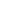 